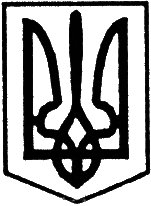 УКРАЇНАУльяновська районна радаКіровоградської області  друга  сесія Сьомого скликанняР і ш е н н я                                                                        від   “18”  грудня  2015 року	                                                    №29м. Ульяновка Про районну програму забезпечення соціальним та впорядкованим житломдітей – сиріт та дітей, позбавлених батьківського піклування, осіб з їх числа на період до 2018 рокуКеруючись Законами України “Про місцеве самоврядування в Україні”, “Про охорону дитинства”, “Про забезпечення організаційно-правових умов соціального захисту дітей-сиріт та дітей, позбавлених батьківського піклування”, указом Президента України від 16 грудня 2011 року №1163/2011 “Про питання щодо забезпечення реалізації прав дітей в Україні”, Житлового кодексу Української РСР (із змінами), з метою забезпечення реалізації державної політики щодо забезпечення дітей-сиріт та дітей, позбавлених батьківського піклування, осіб з їх числа соціальним та впорядкованим житлом, враховуючи рекомендації постійних комісій з питань планування, бюджету і фінансів та з питань освіти охорони здоров’я, культури, фізкультури і спорту, обслуговування і соціального захисту населення,районна радаВИРІШИЛА:1. Затвердити районну програму забезпечення соціальним та впорядкованим житлом дітей-сиріт та дітей, позбавлених батьківського піклування, осіб з їх числа на період до 2018 року (далі – Програма) (додається).2. Органам місцевого самоврядування, фінансовому управлінню районної державної адміністрації, службі у справах дітей районної державної адміністрації, районному центру соціальних служб для сім'ї, дітей та молоді забезпечити виконання Програми відповідно до встановлених термінів.	3. Фінансовому управлінню районної державної адміністрації, сільським радам та Ульяновській міській раді, під час формування показників  бюджетів  передбачати видатки на виконання Програми, а також залучати кошти інших джерел, не заборонених чинним законодавством.	4. Контроль за виконанням даного рішення покласти на постійну комісію районної ради з питань освіти охорони здоров’я, культури, фізкультури і спорту, обслуговування і соціального захисту населення.Голова районної ради                                                       І. КРИМСЬКИЙ